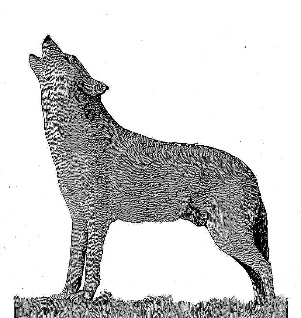                                                                    Bookplates By The Bay CorpPost Office Box 14964Tucson, Arizona, USA 85732-4964info@bookplate2022.orghttps://bookplate2022.orgGreetings Ex Libris Friends!Today we  have a revised Waterfront Hotel contract and a special page for reservations on the Hyatt website (https://www.hyatt.com/en-US/group-booking/SFOJW/G-PWNZ?src=envision_email_grpreserv_ENG_20211228_GroupBooking_TC000000170A000007762ENG_G-_143090).  The closing banquet will be held at Yoshi's Jazz Club and Restaurant in Jack London Square (very nice!).   Given the world situation it was wise for us to wait to finalize Congress Registration fees.  China is still imposing coronavirus lockdowns.  Would-be participants from Russia, Ukraine, and neighboring countries will not make it to San Francisco this year.  And inflation is affecting everyone worldwide (including this Congress!).We want to present a streamlined event, but we are still having difficulties integrating the "Who's Attending" application form with the “Register”page.  This may require a few more days.  If you want to register today, it’s a 2-step process.  Visit the "Register" tab on our website and pay securely via PayPal (several ways including credit/debit cards, wire transfers, etc).  After you register, please fill out the form on the "Who's Attending" tab and submit.REGISTER:  https://bookplate2022.org/register  Who's Attending:  https://bookplate2022.org/whos-attendingThere will not be an online congress as planned since I cannot find volunteers to monitor the site.  Several volunteers are needed 24 hours a day for the week of the congress.  It does sound like a lot of fun, but there is a high risk of being hacked - especially the "live" Exchange Hall.  Can't we find "robots" to do this work?!  We have the knowledge to build an interactive site and promise to organize an online congress in the future.  The exhibitions and talks will be uploaded onto our site.  There are already tours to Wine Country, Hearst Castle, Alcatraz Island, San Francisco City Tours, and more on the website today.https//bookplate2022.org  2023 Membership Dues invoice is attached.  "Join or Renew" --  https://bookplate.org/membership-account/membership-levelsThe invitation to the James Joyce: A Celebration of Ulysses (1922-2022) bookplate competition is attached.  For more information and rules, please visit --  https://bookplate.org/james-joyce-bookplate-competition-ulysses-1922-2022             FISAE XXXIX Congress Registration
James P. KeenanBookplates By The Bay P. O. Box 14964Tucson, Arizona USA 85732-4964        Please visit us:  https://bookplate.org;  https://bookplate2022.org The American Society of Bookplate Collectors & Designers has been an international association since 1922!! FACEBOOK: www.facebook.com/bookplate.orgLINKED-IN:  www.linkedin.com/in/bookplateorgTWITTER: www.twitter.com/bookplatesINSTAGRAM:  www.instagram.com/bookplateorgLevelFull Registration - $500.00 USD
Includes full access to Exchange Hall,
Congress Books, Keepsakes, Exhibitions, Receptions,
Closing Banquet, & Transportation to Events.Guest-Spouse Registration - $300.00 USD
Includes access to Exhibitions, Receptions,
Closing Banquet, & Transportation to EventsExhibiting Artist Registration - $275.00 USD
Special Rate for Artists participating in the juried
exhibitions. Includes full access to Exchange Hall,
Congress Books, Keepsakes, Exhibitions, Receptions,
Closing Banquet, & Transportation to Events 